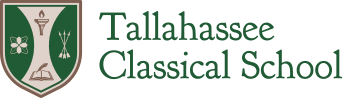 Board of Trustees Special MeetingMonday, March 29, 20234:32 pm – 6:24 pmvia Microsoft TeamsMINUTESCall To Order at 4:32 pm								BishopRoll Call				Present and constituting a quorum (in no particular order): Chair Barney Bishop, Pam Griggs, Matt Mohler, Louis Jean-Baptiste. Also present: Interim Headmaster, Cara Wynn and General Counsel, Jeff Kottkamp, Esq.Additions to the AgendaNonePublic Comment (2-minute limit)NoneOld BusinessAjax Design/Build AgreementJeff Kottkamp – Contract looks standard. Contingent upon raising money first.It will cost $62,000 for the Master Plan. Agreement to provide the funding beforehand. School would authorize for each component that is needed, and then will start that part when ready. $62,000 is the 1st component. Jeff Kottkamp and Ajax get together and talk about details.Consideration of Hope Carrasquilla’s Resignation AgreementMolly Shaddock – Agreement includes no slander and defamation. The agreement was not signed on March 20 because Mrs. Carrasquilla asked for 3 days for her legal to look over before signing.Resignation change – change Carra to Cara.Motion to accept resignation agreement with the condition has to be returned by Monday close of business. Seconded by Pam Griggs – Motion Carried.5:32 pm - Meeting transferred to Conference Call due to technical issues. Virtual was kept open with the conference number and code posted in the Microsoft Teams comments.New Business Initial Agreement with Lawson Huck Gonzalez Law Firm on Notice to MediaJason Gonzalez and Alan Lawson looking at false media narrativeContingency fee proposal. Statutory notice request for retraction to media and out a press release to correct and set the record straight on the Mrs. Carrasquilla incident. No obligation on the school’s part. Motion by Pam Griggs to accept the engagement letter from Lawson Huck Gonzalez Law Firm. Seconded by Matt Mohler – Motion Carried,3-1.Press InteractionMotion by Matt Mohler that no Board of Trustees members can give press interviews. Seconded by Louis Jean-Baptiste - Motion Carried. Adjourned at 6:24 pm per Motion by Louis Jean-Baptiste, Seconded by Pam Griggs – Motion Carried.